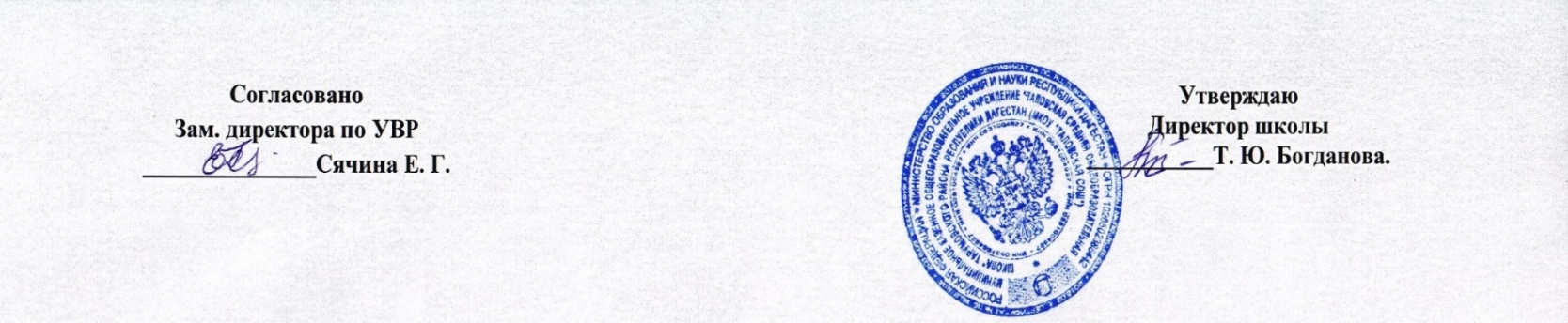 МУНИЦИПАЛЬНОЕ КАЗЕННОЕ ОБЩЕОБРАЗОВАТЕЛЬНОЕ УЧРЕЖДЕНИЕ«ТАЛОВСКАЯ СРЕДНЯЯ ОБЩЕОБРАЗОВАТЕЛЬНАЯ ШКОЛА» ТАРУМОВСКОГО РАЙОНА РЕСПУБЛИКИ ДАГЕСТАНРАБОЧАЯ ПРОГРАММАкурса внеурочной деятельности «Развитие математической грамотности»ФГОС НООКласс 3 Уровень образования начальное общее образованиеУровень изучения курса: базовый    Срок реализации программы 2022-2023 уч.год Всего 33 ч/год; 1 ч/неделюУчитель: Ермолаева Л.А.                учитель начальных классов.Пояснительная запискаРабочая программа по курсу внеурочной деятельности «Развитие математической грамотности» составлена и адаптирована в соответствии с  законом РФ «Об образовании в Российской Федерации» (№ 273-ФЗ от 29.12..);основной образовательной программой МКОУ «Таловская СОШ»  учебным планом МКОУ «Таловская СОШ» и с учётом годового календарного учебного графика на 2022-2023 учебный год; авторской программой «Развитие математических способностей :1-4 класс. Глаголева Ю.И. – М. Просвещение, 2019».Место курса в учебном планеНа изучение курса в учебном плане МКОУ «Таловская СОШ»   отводится 1 час в неделю, учебных недель в году 33,5, поэтому рабочая программа рассчитана на 34 часа в год. При необходимости, корректировка рабочей программы производится за счет сокращения количества часов на обобщение и объединения близких по содержанию тем занятий.Цели и задачи изучения курса на 2022-2023 учебный год.Цель:Создание условий, обеспечивающих интеллектуальное развитие обучающегося  на основе развития его индивидуальности; построение фундамента математического развития; формирование механизмов мышления, характерных для математической деятельности.Задачи:пробуждение и развитие устойчивого интереса учащихся к математике, формирование внутренней мотивации к изучению математики;расширение и углубление знаний по курсу;формирование приёмов умственной деятельности, таких как анализ, синтез, сравнение, классификация, обобщение;формирование потребностей к логическим обоснованиям и рассуждениям;обучение математическому моделированию как методу решения практических задач;раскрытие творческих способностей учащихся, развитие таких качеств математического мышления, как гибкость, критичность, логичность, рациональность;воспитание способности проявлять волю, настойчивость, целеустремленность при решении нестандартных задач;организация работы с одарёнными детьми в рамках подготовки к предметным олимпиадам и конкурсам.Планируемые результаты в освоении курсаЛичностные результатыОбучающиеся научатся:проявлять учебно-познавательный интерес к новому учебному материалу и способам решения новой задачи, к общим способам решения задач;ориентироваться на понимание причин успеха в учебной деятельности, в том числе на самоанализ и самоконтроль результата, на анализ соответствия результатов требованиям конкретной задачи;проявлять внутреннюю мотивацию к обучению, основанную на переживании положительных эмоций при решении нестандартной задачи, проявлении воли и целеустремленности к достижению результата.Метапредметные результатыРегулятивные Обучающиеся научатся:принимать и сохранять учебную задачу, в сотрудничестве с учителем ставить новые учебные задачи;преобразовать практическую задачу в познавательную;планировать свои действия в соответствии с поставленной задачей и условиями ее реализации, в том числе во внутреннем плане;осуществлять констатирующий и промежуточный контроль по результату и по способу действия, актуальный контроль н уровне произвольного внимания;самостоятельно оценивать правильность выполнения действий и вносить необходимые коррективы в исполнение как по ходу его реализации, так и в конце действия.ПознавательныеОбучающиеся научатся:использовать знаково-символические средства, в том числе модели и схемы , для решения задач;ориентироваться на разнообразие способов решения задач  осуществлять выбор наиболее эффективных способов решения задач в зависимости от конкретных условий;осуществлять синтез как составление целого из частей, самостоятельно достраивая  выполняя недостающие компоненты;осуществлять сравнения, классификацию, самостоятельно выбирая основания и критерии для указанных логических операций;строить логическое рассуждение, включающее установление причино- следственных связей;произвольно и осознанно владеть общими приёмами решения задач.Коммуникативные Обучающиеся научатся:учитывать и координировать в сотрудничестве позиции других людей, отличные от собственной;аргументировать свою позицию и координировать её с позициями партнёра  в сотрудничестве при выборе общего решения в совместной деятельности;проявлять познавательную инициативу в учебном сотрудничестве;с учётом целей коммуникации достаточно точно, последовательно и полно передавать партнёру необходимую информацию как ориентир для построения действия;задавать вопросы, необходимые для организации собственной деятельности и сотрудничества с партнером;осуществлять взаимный контроль и оказывать в сотрудничестве необходимую взаимопомощь.Содержание курсаЛогические и комбинаторные задачи Магический квадрат. Комбинаторные задачи. Логические задачи. Задачи на множества.Арифметические действия и задачи Числа от 1 до 100. Задачи на части. Чётные/нечётные числа. Числовые выражения. Порядок действий. Решение задач с пропорциональными величинами. Числа от 1 до 1000. Рациональные вычисления. Решение задачРабота с информации Таблицы. Задачи-расчёты. Геометрические фигуры и величиныТреугольник. Периметр многоугольника. Площадь прямоугольника. Зеркальное отражение фигур.Тематическое планированиеМодуль «Курсы внеурочной деятельности»Внеурочная деятельность является составной частью учебно-воспитательного процесса и одной из форм организации свободного времени обучающихся.Воспитание на занятиях школьных курсов внеурочной деятельности осуществляется преимущественно через: вовлечение обучающихся в интересную и полезную для них деятельность, которая предоставит им возможность самореализоваться в ней, приобрести социально значимые знания, развить в себе важные для своего личностного развития социально значимые отношения, получить опыт участия в социально значимых делах;формирование в кружках, секциях, студиях и т.п. детско-взрослых общностей, которые могли бы объединять обучающихся и педагогов общими позитивными эмоциями и доверительными отношениями друг к другу;создание в детских объединениях традиций, задающих их членам определенные социально значимые формы поведения;поддержку в детских объединениях обучающихся с ярко выраженной лидерской позицией и установкой на сохранение и поддержание накопленных социально значимых традиций; поощрение педагогами инициатив самоуправления обучающихся. Реализация воспитательного потенциала курсов внеурочной деятельностипроисходит в рамках следующих выбранных обучающимися направлений:Духовно-нравственное направление. Курсы внеурочной деятельности, направленные на усвоение и принятие обучающимся базовых национальных ценностей, освоение системы общечеловеческих ценностей и культурных, духовных и нравственных ценностей многонационального народа Российской Федерации.Социальное направление. Курсы внеурочной деятельности, направленные на развитие коммуникативных компетенций обучающихся, воспитание у них культуры общения, развитие умений слушать и слышать других, уважать чужое мнение и отстаивать свое собственное, терпимо относиться к разнообразию взглядов людей.Общеинтеллектуальное направление. Курсы внеурочной деятельности, направленные на передачу обучающимся социально значимых знаний, развивающие их любознательность, позволяющие привлечь их внимание к экономическим, политическим, экологическим, гуманитарным проблемам нашего общества, формирующие их гуманистическое мировоззрение и научную картину мира.Спортивно-оздоровительное направление. Курсы внеурочной деятельности, направленные на физическое развитие обучающихся, развитие их ценностного отношения к своему здоровью, побуждение к здоровому образу жизни, воспитание силы воли, ответственности, формирование установок на защиту слабых.Общекультурное направление. Курсы внеурочной деятельности, создающие благоприятные условия для социальной самореализации обучающихся, направленные на раскрытие их творческих способностей, формирование чувства вкуса и умения ценить прекрасное, на воспитание ценностного отношения обучающихся  к культуре. А также направленные на воспитание у обучающихся любви к своему краю, его истории, культуре, природе, на развитие самостоятельности и ответственности обучающихся , формирование у них навыков самообслуживающего труда.Учебно-методическое и материально-техническое обеспечение образовательного процесса:Учебно-методический комплекс учителя:1.Методическое пособие для внеурочной деятельности Глаголева Ю.И. Развитие математических способностей. Москва: «Просвещение», 2019.2. Для тех, кто любит математику» М. И. Моро и С. И. Волкова. – М.: Просвещение,  2021.Учебно-методический комплекс обучаемого:1.Учебное пособие для внеурочной деятельности Глаголева Ю.И. Развитие математических способностей. Москва: «Просвещение», 2019.Электронные образовательные  ресурсы:1. https://infourok.ru/schoolМатериально-техническое обеспечение:1. Компьютер2. ПроекторКалендарно- тематический план курса внеурочной деятельности «Развитие математической грамотности»на 2022-2023 учебный годЛист коррекциикурса внеурочной деятельности «Развитие математической грамотности»Лист коррекциикурса внеурочной деятельности «Развитие математической грамотности»Лист коррекциикурса внеурочной деятельности «Развитие математической грамотности»368882   РД  с. Таловка ул. Советская – 103, e-mail: talshol05@mail.ru № п/пНаименование темыКоличество часов1Логические и комбинаторные задачи.8 ч2Арифметические действия и задачи.18 ч.3Работа с информацией.3 ч.4Геометрические фигуры и величины.4 ч.ИтогоИтого33ч.Календарно – тематическое планированиеКалендарно – тематическое планированиеКалендарно – тематическое планированиеКалендарно – тематическое планирование№Тема урока 	Дата проведения урокаДата проведения урока№Тема урока 	планируемаяфактическая1 модуль1 модуль1 модуль1 модульЛогические и комбинаторные задачи (8 ч)Логические и комбинаторные задачи (8 ч)Логические и комбинаторные задачи (8 ч)Логические и комбинаторные задачи (8 ч)Магический квадратКомбинаторные задачиКомбинаторные задачиЛогические задачиЛогические задачи2модуль2модуль2модуль2модульЗадачи на множестваЗадачи на множестваЗадачи на множестваАрифметические действия и задачи (19 ч)Арифметические действия и задачи (19 ч)Арифметические действия и задачи (19 ч)Арифметические действия и задачи (19 ч)Числа от 1 до 100Задачи на части 3модуль3модуль3модуль3модульЧётные/нечётные числаЧётные/нечётные числаЧётные/нечётные числаЧисловые выражения. Порядок действийЧисловые выражения. Порядок действий4модуль4модуль4модуль4модульЗадачи на частиЗадачи на частиЧисловые выраженияРешение задач с пропорциональными величинамиРешение задач с пропорциональными величинамиРешение задач с пропорциональными величинами5модуль5модуль5модуль5модульЧисла от 1 до 1000Рациональные вычисленияРациональные вычисленияРешение задачРешение задач6 модуль6 модуль6 модуль6 модульРабота с информацией (3ч)Работа с информацией (3ч)Работа с информацией (3ч)Работа с информацией (3ч)ТаблицыЗадачи- расчётыЗадачи- расчётыГеометрические фигуры и величины (4 ч)Геометрические фигуры и величины (4 ч)Геометрические фигуры и величины (4 ч)Геометрические фигуры и величины (4 ч)ТреугольникПериметр многоугольникаПлощадь прямоугольникаЗеркальное отражение фигур Повторение и обобщение.Итого часовВ том числе: В том числе: Итого часовзанятий на повторение и обобщениепрактических (лабораторных) работпо программе33 ч1ч.0ч.ВыполненоЗанятие, которые требуют коррекцииЗанятие, которые требуют коррекцииЗанятие, которые требуют коррекцииЗанятие, которые требуют коррекцииЗанятие, содержащие коррекциюЗанятие, содержащие коррекциюУтверждено курирующим зам. директо раДата, класс№ занятия по КТПТема занятияПричина коррекцииДата Форма коррекцииУтверждено курирующим зам. директо раЗанятие, которые требуют коррекцииЗанятие, которые требуют коррекцииЗанятие, которые требуют коррекцииЗанятие, которые требуют коррекцииЗанятие, содержащие коррекциюЗанятие, содержащие коррекциюУтверждено курирующим зам. директо раДата, класс№ занятия по КТПТема занятияПричина коррекцииДата Форма коррекцииУтверждено курирующим зам. директо раЗанятие, которые требуют коррекцииЗанятие, которые требуют коррекцииЗанятие, которые требуют коррекцииЗанятие, которые требуют коррекцииЗанятие, содержащие коррекциюЗанятие, содержащие коррекциюУтверждено курирующим зам. директо раДата, класс№ занятия по КТПТема занятияПричина коррекцииДата Форма коррекцииУтверждено курирующим зам. директо ра